DIAGNÓSTICO DEL PROYECTO DE SUMINISTRO E INSTALACIÓN DE  SISTEMAS FOTOVOTAICOS EN LA COMUNIDAD DEEL PALMAR, RABINAL, BAJA VERAPAZ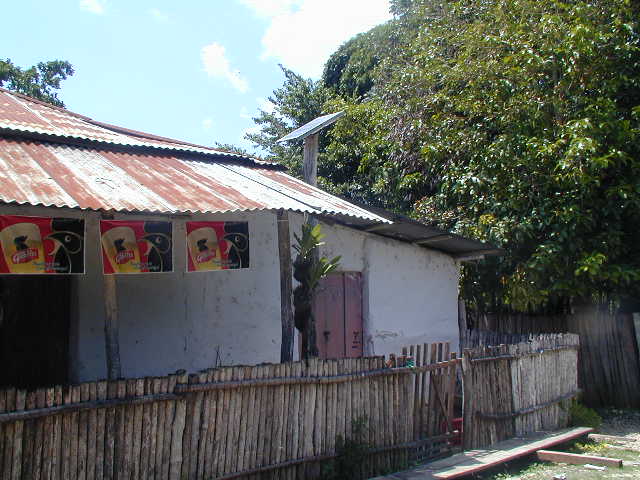 JULIO 2,015DIAGNÓSTICO DE SISTEMAS FOTOVOLTAICOS INSTALADOS EN EL CASERÍO EL PALMAR, MUNICIPIO DE RABINAL,   DEPARTAMENTO DE  BAJA VERAPAZ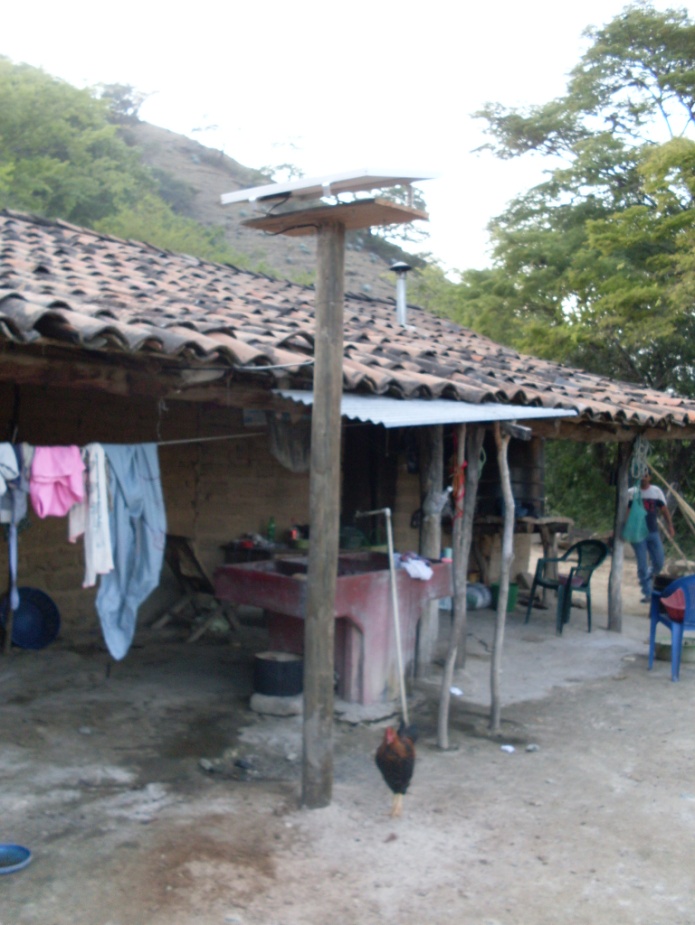 	INTRODUCCIÓNEl informe que se presenta, se refiere a la supervisión de los 36 sistemas fotovoltaicos para iluminación domiciliar instalados en el Caserío El Palmar,   municipio de Rabinal, departamento de Baja Verapaz.La tecnología fotovoltaica utiliza energía proveniente del sol, la cual se caracteriza por ser una fuente renovable, abundante, gratuita y no contaminante y para su instalación, se evita la colocación de tendidos eléctricos, postes y estructuras elevadas de madera, metal o concreto, que en un momento dado, pueden afectar el entorno visual del paisaje natural local. El uso de estos sistemas también permite que el consumo de productos derivados del petróleo (gas, kerosene, candelas, diesel, gasolina, etc.) para fines de iluminación, se eliminen prácticamente, de tal manera que exista un ahorro de divisas y el daño a la salud y al ambiente también se elimine.  Aparte que, el usar ocote u otro producto forestal para iluminación se elimine, lo que redunda en la protección del ambiente.ANTECEDENTESGeneralidades:Caserío El Palmar, municipio de Rabinal, departamento de Baja Verapaz.Ubicación: Se encuentra ubicada en el municipio de Rabinal, departamento de Baja Verapaz.  Limita al Norte con el municipio de Chicamán (El Quiché);  al Sur con los municipios de El Chol.Latitud: 15° 01'10.88”,  Longitud: 90°26'53.00", 15 P 774407.05 UTM 1662088.11 Idioma:, Achi´, Español.Ruta de acceso: De la Capital al municipio de  Rabinal, 197 kilómetros; del municipio de  Rabinal  al  Caserío El Palmar, 10 kilómetros.  Se tiene acceso por la Ruta Nacional No. 5, dista por la misma ruta de su cabecera municipal al municipio de El Chol, al municipio de Granados, a San Juan Sacatepéquez en el departamento de Guatemala, por la Ruta Departamental No. 4 dista hacia el occidente a Cubulco, y siguiendo la Ruta Nacional No.5, se encuentra San Miguel Chicaj y más adelante Salamá.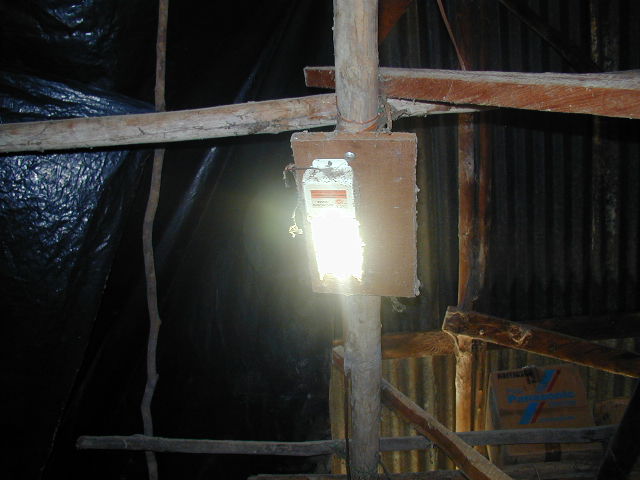 Su economía se basa en la agricultura de productos como:   Naranjas, limones, limas agrias y dulces, granadas, uvas, higos, almendras, dátiles, maíz, frijol, arroz, maní y caña de azúcar;  en su producción pecuaria tiene: crianza de ganado; y sus habitantes se dedican a la producción artesanal de: tejidos de algodón, cerería, cerámica, jícaras y guacales.Número de Sistemas Fotovoltaicos: (36) treinta y seis instalados.El proyecto ejecutado en el Caserío El Palmar, municipio de Rabinal, departamento de Baja Verapaz, forma parte del contrato administrativo número veintiocho guión dos mil ocho (28-2008), celebrado entre la Dirección General de Energía del Ministerio de Energía y Minas y la entidad Consenergy Biotek de Guatemala, Sociedad Anónima, de fecha 18 de agosto de dos mil ocho (18/08/2008). Por otro lado, en el Acta de Entrega  de Sistemas Fotovoltaicos folio No. 92 de fecha diez de noviembre de dos mil ocho, se menciona que los beneficiarios de cada uno de los sistemas, declaran que reciben el equipo en calidad de préstamo. En total se hizo entrega de 36 sistemas de iluminación domiciliar con tecnología fotovoltaica, los cuales fueron instalados en el Caserío El Palmar, municipio de Rabinal, departamento de Baja Verapaz, por la entidad Consenergy Biotek de Guatemala, Sociedad Anónima.OBJETIVOSRecopilación de información sobre el estado actual de los sistemas fotovoltaicos instalados en Caserío El Palmar, municipio de Rabinal, departamento de Baja Verapaz.DESCRIPCIÓN DEL EQUIPO INSTALADOEl proyecto consistió en la instalación de 36 sistemas de  iluminación domiciliar con tecnología fotovoltaica, en igual números de viviendas. Dicho proyecto se encuentra ubicado en el Caserío El Palmar, municipio de Rabinal, departamento de Baja Verapaz. Cada sistema  consta de los siguientes componentes:Un módulo fotovoltaico marca Solar World, SW-50  (50 Watts, 3.05 amperios).Una Batería GNB 31T (12 Vcd, 110 Ah)Un controlador Morningstar SHS-6 (12 Vcd; 6 Amperios Tres lámparas PIM PL-13 (12 Voltios, corriente directa, 13 Watts)Un poste de madera tratada de 14 pies de largoUn tomacorriente doble polarizadoCableadoInterruptores METODOLOGÍALa recopilación de la información del estado actual de los sistemas fotovoltaicos para iluminación domiciliar, se llevó a cabo del 16 al 28 de marzo de  2015, con personal de la Dirección General de Energía, quienes se trasladaron al Caserío El Palmar, municipio de Rabinal, departamento de Baja Verapaz, con los recursos e insumos necesarios.Asimismo, se contó con el apoyo de personas guías y traductores para trasladarse a cada una de las viviendas de dicha comunidad y así poder constatar el estado actual de los sistemas fotovoltaicos. La información obtenida fue verificada con datos registrados en los archivos de la Unidad de Electrificación Rural del Departamento Desarrollo Energético.Equipo e insumos para la supervisiónPor cada sistema se tomaron datos del estado actual del panel fotovoltaico; es decir que esté funcionando, guardado, robado, vendido, prestado,  y en otro caso, no localizado. En esta ocasión fue posible la supervisión total del proyecto.Para la realización de la supervisión se  contó con el siguiente equipo:Una  computadora  portátil,Una impresora, TonnerHojas de papel bondACTIVIDADES REALIZADASInicialmente, al constituirse en la vivienda donde se encuentra instalado el sistema fotovoltaico, se procedió a identificar al beneficiario a quien se le explicó el motivo de  la visita.Luego, se procedió a observar el sistema fotovoltaico, es decir, el estado del panel, entre las cuales el funcionamiento del mismo, la correcta instalación y una serie de preguntas destacándose la veracidad y coincidencia entre lo indicado en el convenio, en cuanto  a la identificación del beneficiario y el número de cédula.RESULTADOS DE LA EVALUACIÓN.Se evaluaron 36 sistemas fotovoltaicos instalados en igual número de viviendas. En la mayoría de sistemas evaluados, el panel está funcionando bien, solamente alimentando las cargas en forma directa sin ningún tipo de protección.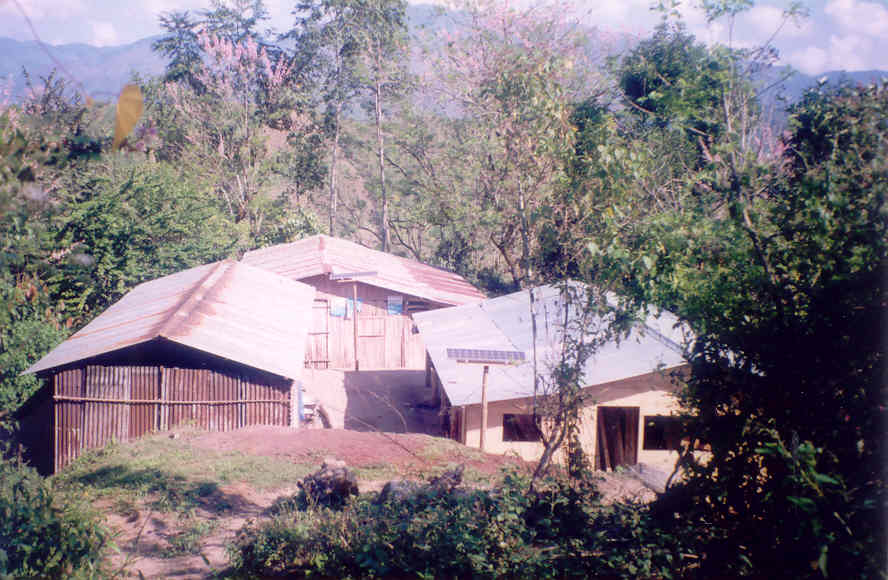 Debido al tiempo de uso de las baterías, la mayoría fueron reemplazados por los beneficiarios por baterías nuevas, pero las mismas no son las adecuadas para el sistema.En el Cuadro No. 1, se detallan  los nombres de las personas beneficiadas con sistemas fotovoltaicos y que actualmente están funcionando.Cuadro No.1En el cuadro No. 2, se detallan los nombres de las personas que emigraron con sus sistemas fotovoltaicos, desconociéndose su ubicación, según lo manifestado por los  beneficiarios y personas que acompañaron durante el recorrido a las mencionadas viviendas. Cuadro No. 2 RESULTADOSDe los 36 sistemas fotovoltaicos supervisados, 34 sistemas están funcionando irregularmente, ya que actualmente no cuentan con baterías adecuadas y reguladores de voltaje en buen estado.  Lo que implica que los sistemas no funcionan eficientemente, aparte de ello el tiempo de vida útil del panel decrece considerablemente. Además de lo observado, hay algunos sistemas que los beneficiarios emigraron con los mismos, según lo manifestaron los vecinos, desconociéndose su ubicación. Cuadro No.3. Resumen de la supervisión de los 36 sistemas fotovoltaicosCONCLUSIÓNLa mayoría de los sistemas están funcionando a pesar de que este proyecto fue ejecutado por la DGE en el año 2008 (desde hace 7 años a la fecha) sin habérsele dado seguimiento al mismo y durante este tiempo las personas han sabido conservar y dar buen uso a dicho sistema. A través de este tipo de proyectos, las personas han obtenido beneficios tales como ahorros económicos y financieros, en cuanto a la iluminación y carga de baterías de celular y linternas.En base a la información recabada sobre el sistema emigrado, se presentó denuncia del hecho  en el Ministerio Público Fiscalía de Distrito de Baja Verapaz, por el señor Juan de Dios de Matta Vallar, personero de la Unidad de Inventarios del Departamento Financiero de la DGE. RECOMENDACIONESLa Dirección General de Energía debe dar seguimiento con apoyo técnico a las personas de la comunidad beneficiada, en la compra de componentes con las especificaciones adecuadas la adquisición baterías, reguladores, lámparas, entre otros.Para operar adecuadamente los sistemas fotovoltaicos, se sugiere a los interesados gestionar en la municipalidad el apoyo económico para que puedan adquirir los componentes respectivos. Mantener una supervisión más seguida (uno o dos veces al año) tanto a este proyecto como a los demás que han sido ejecutados por la DGE. Para concientizar a las personas del compromiso que han adquirido de acuerdo a los convenios firmados por cada uno de ellos y representantes de la DGE.ANEXO IUbicación Geográfica Caserío El Palmar, municipio de Rabinal, Departamento de Baja Verapaz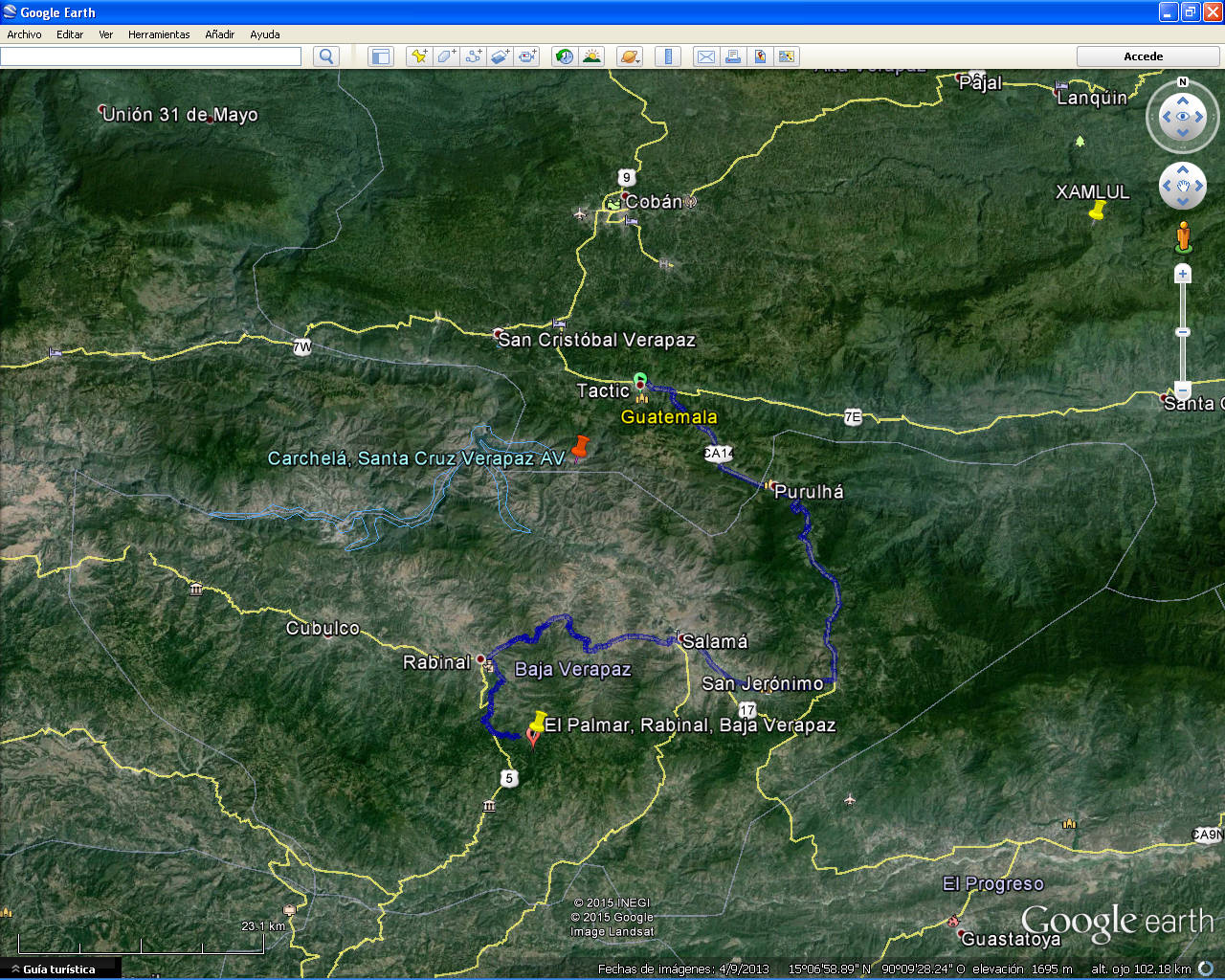 Archivo: disco c/SISTEMAS FOTOVOLTAICOS/DIAGNOSTICO DE P.FOTOVOLTAICO EL PALMAR, RABINAL, B.VERAPAZ AL 4-12-155-OAlvarado.No.NombreEstadoNo.NombreEstado1Antonio Milián Morales (trasladado a Moisés Milián Torres)Funcionamiento irregular 18Lucia Santiago SantiagoFuncionamiento irregular2Balvina de Paz González Funcionamiento irregular 19Magdalena Alonso SisFuncionamiento irregular3Benedicto Alquejay  G.Funcionamiento irregular 20Manuel González BolvitoFuncionamiento irregular4Ciriaco García AlonsoFuncionamiento irregular 21Margarita González  G.Funcionamiento irregular5Clemente De Paz de Paz Funcionamiento irregular 22María Berta Guzmán M.Funcionamiento irregular6Efraín González GonzálezFuncionamiento irregular 23María Concepción MoralesFuncionamiento irregular7Felipe González BolvitoFuncionamiento irregular 24María Irene Milián Morales (trasladado a Antonio de PazFuncionamiento irregular8Felisa Juárez ReyesFuncionamiento irregular 25Matías González MiliánFuncionamiento irregular9Florinda González MiliánFuncionamiento irregular 26Mercedes Castro de PazFuncionamiento irregular10Francisco  XitumuI SisFuncionamiento irregular 27Miguel Antonio Roja SumpanFuncionamiento irregular11Jaime Morales MiliánFuncionamiento irregular 28Moisés Milián TorresFuncionamiento irregular12Joaquín Milián Hernández Funcionamiento irregular 29Andrés Cortés CamoFuncionamiento irregular13José Antonio Milián HernándezFuncionamiento irregular 30Pedro Pangan ChajajFuncionamiento irregular14Ovidio Mendoza SisFuncionamiento irregular 31Telma Galiego MoránFuncionamiento irregular15Leonardo González De Paz Funcionamiento irregular 32Victoriano Castro de PazFuncionamiento irregular16Liria Maritza AlquejayFuncionamiento irregular 33Victoriano Xitumul TecuFuncionamiento irregular17Lucia Jiménez TaperiaFuncionamiento irregular 34Juana Castro de PazFuncionamiento irregularNo.NombreEstado1Florencio H. TecúEmigró2Julian Galiego CahuecEmigróEstado general de sistemas instaladosNúmerosistemasObservacionesSistemas que funcionan34La mayoría de sistemas que funcionan, tienen problemas con la batería y  el regulador.Sistemas que se desconoce el paradero.2Dos personas beneficiadas con los sistemas emigraron a otra comunidad, según lo manifestado por los vecinos.